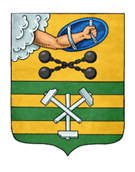 ПЕТРОЗАВОДСКИЙ ГОРОДСКОЙ СОВЕТ23 сессия 29 созываРЕШЕНИЕот 19 декабря 2023 г. № 29/23-354О внесении изменений в Решение Петрозаводского 
городского Совета от 26.09.2007 № XXVI/XI-111 
«Об организации деятельности аппарата 
Петрозаводского городского Совета»На основании пункта 26 статьи 19 Устава Петрозаводского городского округа, статьи 2 Регламента Петрозаводского городского Совета, утвержденного Решением Петрозаводского городского Совета 
от 23 апреля 2009 года № XXVI/XXIX-593, Петрозаводский городской Совет РЕШИЛ:Внести в Положение об аппарате Петрозаводского городского Совета, утвержденное Решением Петрозаводского городского Совета 
от 26 сентября 2007 года № XXVI/XI-111 «Об организации деятельности аппарата Петрозаводского городского Совета» (далее – Положение), следующие изменения:1. Пункт 1.5 статьи 1 изложить в следующей редакции: «Аппарат возглавляет Руководитель аппарата Петрозаводского городского Совета. Назначение и освобождение от должности осуществляется Председателем Петрозаводского городского Совета.В случае временного отсутствия Руководителя аппарата Петрозаводского городского Совета, его обязанности исполняет один 
из заместителей Председателя, осуществляющий свои полномочия 
на постоянной основе, либо лицо, замещающее ведущую должность муниципальной службы в аппарате.».2. В абзаце втором пункта 2.1 статьи 2 слова «заместитель Руководителя аппарата» заменить словами «Руководитель аппарата».3. В подпункте 4.5 пункта 4 слова «Администрацией города» заменить словами «Администрацией Петрозаводского городского округа».4. Пункт 5 изложить в следующей редакции:«5. Управление аппаратом5.1. Полномочия Председателя Петрозаводского городского Совета: 5.1.1. Определяет основные направления, осуществляет общее руководство и контроль за деятельностью аппарата.5.1.2. Является представителем нанимателя (работодателем) для лиц, замещающих должности муниципальной службы в аппарате, а также работников, осуществляющих техническое обеспечение деятельности Петрозаводского городского Совета (далее - сотрудники аппарата).5.1.3. Утверждает штатное расписание аппарата Петрозаводского городского Совета, распоряжается финансовыми средствами в пределах утвержденного штатного расписания, а также средствами, выделяемыми 
на материально-техническое и иное обеспечение деятельности Петрозаводского городского Совета и аппарата.5.1.4. Утверждает плановые и отчетные документы структурных подразделений аппарата, за исключением документов, утверждение которых относится к компетенции Петрозаводского городского Совета.5.1.5. Устанавливает должностные оклады, дополнительные выплаты и порядок премирования работников, осуществляющих техническое обеспечение деятельности Петрозаводского городского Совета.5.1.6. Назначает и освобождает от должности сотрудников аппарата 
по основаниям, предусмотренным трудовым законодательством, законодательством о муниципальной службе.5.2. Полномочия Руководителя аппарата:5.2.1. Осуществляет организационное руководство аппаратом.5.2.2. Представляет аппарат во взаимоотношениях с Администрацией Петрозаводского городского округа, органами государственной власти, органами местного самоуправления других муниципальных образований, правоохранительными органами и судами, а также в отношениях 
с организациями и гражданами.5.2.3. В порядке, установленном действующим законодательством, запрашивает от Администрации Петрозаводского городского округа и иных организаций всю необходимую для деятельности Петрозаводского городского Совета и аппарата информацию, документы и сведения.5.2.4. Вносит предложения по улучшению и совершенствованию организации работы аппарата.5.2.5. Координирует и контролирует деятельность структурных подразделений и сотрудников аппарата.5.2.6. Определяет компетенцию и полномочия начальников отделов, должностные инструкции сотрудников аппарата и утверждает иные локальные акты по организации деятельности аппарата Петрозаводского городского Совета.».5. Приложение к Положению об аппарате Петрозаводского городского Совета изложить в следующей редакции:«Приложениек Положениюоб аппарате Петрозаводскогогородского СоветаПЕРЕЧЕНЬДОЛЖНОСТЕЙ МУНИЦИПАЛЬНОЙ СЛУЖБЫ В АППАРАТЕПЕТРОЗАВОДСКОГО ГОРОДСКОГО СОВЕТАГлавная должность Руководитель аппаратаВедущая должностьНачальник отделаСтаршая должностьКонсультантГлавный специалистВедущий специалист.»Председатель Петрозаводского городского Совета                                       Н.И. ДрейзисГлава Петрозаводского 
городского округа                              И.С. Колыхматова